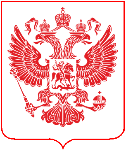 «Об утверждении Положения о порядке сообщения госслужащими о получении подарка»Руководствуясь положениями Федерального закона от 27 июля 2004 г. N 79-ФЗ "О государственной гражданской службе Российской Федерации"  Федерального закона от 25.12.2008 N 273-ФЗ "О противодействии коррупции", Постановления Правительства РФ от 9 января 2014 г. N 10 "О порядке сообщения отдельными категориями лиц о получении подарка в связи с протокольными мероприятиями, служебными командировками и другими официальными мероприятиями, участие в которых связано с исполнением ими служебных (должностных) обязанностей, сдачи и оценки подарка, реализации (выкупа) и зачисления средств, вырученных от его реализации", на основании Приказа Федерального агентства воздушного транспорта от 4 февраля 2016 г. N 51 "Об утверждении Положения о порядке сообщения федеральными государственными гражданскими служащими центрального аппарата Федерального агентства воздушного транспорта о получении подарка в связи с протокольными мероприятиями, служебными командировками и другими официальными мероприятиями, участие в которых связано с исполнением ими служебных (должностных) обязанностей, его сдачи, оценки и реализации (выкупа)",ПРИКАЗЫВАЮ:    1.Утвердить Положение о порядке сообщения федеральными государственными гражданскими служащими ВС МТУ Росавиации о получении подарка в связи с протокольными мероприятиями, служебными командировками и другими официальными мероприятиями, участие в которых связано с исполнением ими служебных (должностных) обязанностей, его сдачи, оценки и реализации (выкупа) (Приложение № 1).	2. Утвердить форму Уведомления о получении подарка руководителю ОФБУиО ВС МТУ Росавиции (Приложение № 2).3. Утвердить форму Акта приёма-передачи подарка на хранение (Приложение № 3).4. Утвердить форму Акта приема-передачи (возврата) подарка  (Приложение № 4).5. Утвердить форму Заявления о выкупе подарка (Приложение № 5).	6. Руководителям структурных подразделений ВС МТУ Росавиации принять данное Положение к руководству и исполнению, ознакомить с настоящим Положением государственных служащих в курируемых подразделениях.7. Оператору ЭВМ Маликову В.В. настоящее Положения и иные приложения к настоящему приказу разместить на сайте Управления в целях ознакомления сотрудников Управления и предоставления им возможности заполнения документов по установленной форме при получении подарка. Руководитель Управления							В.Л. БураховичПриложение № 1к приказу ВС МТУ Росавиацииот 01.11.2018  № 101ПОЛОЖЕНИЕ
о порядке сообщения федеральными государственными гражданскими служащими ВС МТУ Росавиации о получении подарка в связи с протокольными мероприятиями, служебными командировками и другими официальными мероприятиями, участие в которых связано с исполнением ими служебных (должностных) обязанностей, его сдачи, оценки и реализации (выкупа)Раздел 1. Общие положения1. Настоящее положение разработано в соответствии с Федеральным законом от 27 июля 2004 г. N 79-ФЗ "О государственной гражданской службе Российской Федерации"  Федеральным законом от 25.12.2008 N 273-ФЗ "О противодействии коррупции", Постановлением Правительства РФ от 9 января 2014 г. N 10 "О порядке сообщения отдельными категориями лиц о получении подарка в связи с протокольными мероприятиями, служебными командировками и другими официальными мероприятиями, участие в которых связано с исполнением ими служебных (должностных) обязанностей, сдачи и оценки подарка, реализации (выкупа) и зачисления средств, вырученных от его реализации", Приказом Федерального агентства воздушного транспорта от 4 февраля 2016 г. N 51 "Об утверждении Положения о порядке сообщения федеральными государственными гражданскими служащими центрального аппарата Федерального агентства воздушного транспорта о получении подарка в связи с протокольными мероприятиями, служебными командировками и другими официальными мероприятиями, участие в которых связано с исполнением ими служебных (должностных) обязанностей, его сдачи, оценки и реализации (выкупа)".2. Настоящее Положение определяет порядок сообщения федеральными государственными гражданскими служащими (далее - гражданские служащие) ВС МТУ Росавиации (далее - Управление) о получении подарка в связи с протокольными мероприятиями, служебными командировками и другими официальными мероприятиями, участие в которых связано с их должностным положением или исполнением ими служебных (должностных) обязанностей, порядок сдачи и оценки подарка, реализации (выкупа) и зачисления средств, вырученных от его реализации.3. Для целей настоящего Положения используются следующие понятия:"Подарок, полученный в связи с протокольными мероприятиями, служебными командировками и другими официальными мероприятиями" - подарок, полученный гражданским служащим от физических (юридических) лиц, которые осуществляют дарение исходя из должностного положения одаряемого или исполнения им служебных (должностных) обязанностей, за исключением канцелярских принадлежностей, которые в рамках протокольных мероприятий, служебных командировок и других официальных мероприятий предоставлены каждому участнику указанных мероприятий в целях исполнения им своих служебных (должностных) обязанностей, цветов и ценных подарков, которые вручены в качестве поощрения (награды);"Получение подарка в связи с протокольными мероприятиями, служебными командировками и другими официальными мероприятиями, участие в которых связано с исполнением служебных (должностных) обязанностей" - получение гражданским служащим лично или через посредника от физических (юридических) лиц подарка в рамках осуществления деятельности, предусмотренной должностным регламентом, а также в связи с исполнением служебных (должностных) обязанностей в случаях, установленных федеральными законами и иными нормативными актами, определяющими особенности правового положения и специфику профессиональной служебной деятельности.Раздел 2. Порядок уведомления гражданским служащим о получении подарка4. Гражданские служащие не вправе получать подарки от физических (юридических) лиц в связи с их должностным положением или исполнением ими служебных (должностных) обязанностей, за исключением подарков, полученных в связи с протокольными мероприятиями, служебными командировками и другими официальными мероприятиями, участие в которых связано с исполнением ими служебных (должностных) обязанностей.5. Гражданские служащие обязаны в порядке, предусмотренном настоящим Положением, уведомлять ВС МТУ Росавиации обо всех случаях получения подарка в связи с протокольными мероприятиями, служебными командировками и другими официальными мероприятиями, участие в которых связано с исполнением ими служебных (должностных) обязанностей.6. Уведомление о получении подарка в связи с протокольными мероприятиями, служебными командировками и другими официальными мероприятиями, участие в которых связано с исполнением служебных (должностных) обязанностей (далее - уведомление), составленное по установленной форме, представляется не позднее 3 рабочих дней со дня получения подарка в отдел финансов бухгалтерского учета и отчетности (ОФБУиО) Управления. К уведомлению прилагаются документы (при их наличии), подтверждающие стоимость подарка (кассовый чек, товарный чек, иной документ об оплате (приобретении) подарка).В случае если подарок получен во время служебной командировки, уведомление представляется не позднее 3 рабочих дней со дня возвращения гражданского служащего из служебной командировки.При невозможности подачи уведомления в сроки, указанные в абзацах первом и втором настоящего пункта, по причине, не зависящей от гражданского служащего, оно представляется не позднее следующего дня после ее устранения.7. Уведомление составляется в 2 экземплярах, один из которых возвращается лицу, представившему уведомление, с отметкой о регистрации в ОФБУиО, другой экземпляр направляется в создаваемую в Управлении комиссию по рассмотрению уведомлений гражданских служащих о получении подарков в связи с протокольными мероприятиями, служебными командировками и другими официальными мероприятиями, участие в которых связано с исполнением ими служебных (должностных) обязанностей, составления актов приёма-передачи подарков, оценки их стоимости, внесения предложений по их реализации (далее - Комиссия).Раздел 3. Комиссия по рассмотрению уведомлений гражданских служащих о получении подарков в связи с протокольными мероприятиями, служебными командировками и другими официальными мероприятиями8. Комиссия по рассмотрению уведомлений гражданских служащих о получении подарков в связи с протокольными мероприятиями, служебными командировками и другими официальными мероприятиями образуется  правовым актом Управления.В состав Комиссии входят председатель Комиссии, его заместитель, назначаемый руководителем Управления из числа членов Комиссии, замещающих должности государственной службы в Управлении, секретарь и члены Комиссии. Все члены Комиссии при принятии решений обладают равными правами. В отсутствие председателя Комиссии его обязанности исполняет заместитель председателя Комиссии.9. В состав Комиссии входят: а) заместитель руководителя Управления (председатель Комиссии); б) руководитель ОФБУиО; в) руководитель ОГСКиДО либо должностное лицо кадровой службы Управления, ответственное за работу по профилактике коррупционных и иных правонарушений (секретарь Комиссии), г) государственные служащие ОГСКиДО, должностное лицо, осуществляющее юридическое (правовое) обеспечение, других подразделений Управления, определяемые его руководителем.В случае получения подарка гражданским служащим, входящим в состав Комиссии, указанное лицо не участвует в заседании Комиссии.10. Подарок, стоимость которого подтверждается документами и превышает 3 тысячи рублей либо стоимость которого получившему его гражданскому служащему неизвестна, сдаётся материально ответственному лицу ОФБУиО (далее - материально ответственное лицо), которое в присутствии Комиссии принимает его на хранение по акту приёма-передачи подарка на хранение по установленной форме не позднее 5 рабочих дней со дня регистрации соответствующего уведомления.Акт приёма-передачи составляется в 3 экземплярах. Первый экземпляр передаётся гражданскому служащему, сдавшему подарок, второй экземпляр остаётся у материально ответственного лица, третий экземпляр направляется в ОФБУиО для принятия подарка к бухгалтерскому учёту в соответствии с законодательством о бухгалтерском учёте.Материально ответственное лицо оформляет учётную карточку на подарок, принятый на хранение. В учётной карточке указываются: наименование подарка, фамилия, инициалы и должность гражданского служащего, сдавшего подарок, дата и номер акта приёма-передачи подарка на хранение, дата и номер уведомления, перечень прилагаемых к ней документов.11. До передачи подарка по акту приёма-передачи подарка на хранение ответственность в соответствии с законодательством Российской Федерации за утрату или повреждение подарка несёт гражданский служащий, получивший подарок.12. Комиссия определяет стоимость подарка для принятия его к бухгалтерскому учёту в порядке, установленном законодательством Российской Федерации, на основании сведений о рыночной цене подарка, действующей на дату принятия к учёту подарка, или рыночной цене аналогичной материальной ценности в сопоставимых условиях, а также информации, полученной в письменной форме от организаций-изготовителей, данных об уровне цен, имеющихся у органов государственной статистики, торговых инспекций, а также в средствах массовой информации и специальной литературе. При невозможности документального подтверждения рыночной цены она устанавливается экспертным путём.Стоимость подарка, определенная в целях принятия его к бухгалтерскому учёту, указывается Комиссией в акте приёма-передачи подарка на хранение.Подарок возвращается сдавшему его гражданскому служащему по акту приёма-передачи (возврата) подарка по установленной форме в случае, если его стоимость не превышает 3 тысячи рублей.13. ОФБУиО обеспечивает включение в установленном порядке принятого к бухгалтерскому учёту подарка, стоимость которого превышает 3 тысячи рублей, в реестр федерального имущества.Раздел 4. Порядок выкупа подарка гражданским служащим14. Гражданский служащий, сдавший подарок, может его выкупить, направив на имя руководителя Управления заявление о выкупе подарка по установленной форме  не позднее двух месяцев со дня сдачи подарка. Копия заявления о выкупе подарка направляется в ОФБУиО.15. Комиссия в течение 3 месяцев со дня поступления заявления, указанного в пункте 14 настоящего Положения, организует оценку стоимости подарка для реализации (выкупа) и уведомляет в письменной форме гражданского служащего, подавшего заявление, о результатах оценки, после чего в течение месяца заявитель выкупает подарок по установленной в результате оценки стоимости или отказывается от выкупа.16. В случае если в отношении подарка, изготовленного из драгоценных металлов и (или) драгоценных камней, не поступило от гражданского служащего заявление, указанное в пункте 14 настоящего Положения, либо в случае отказа от выкупа такого подарка, подарок, изготовленный из драгоценных металлов и (или) драгоценных камней, подлежит передаче в федеральное казенное учреждение "Государственное учреждение по формированию Государственного фонда драгоценных металлов и драгоценных камней Российской Федерации, хранению, отпуску и использованию драгоценных металлов и драгоценных камней (Гохран России) при Министерстве финансов Российской Федерации" для зачисления в Государственный фонд драгоценных металлов и драгоценных камней Российской Федерации.17. Подарок иного качества, в отношении которого не поступило заявление, указанное в пункте 14 настоящего Положения, используется с учётом заключения Комиссии о целесообразности использования подарка для обеспечения деятельности Управления.18. В случае нецелесообразности использования подарка руководителем Управления принимается решение о реализации подарка и проведении оценки его стоимости для реализации (выкупа), осуществляемой ОФБУиО посредством проведения торгов в порядке, предусмотренном законодательством Российской Федерации.19. Оценка стоимости подарка для реализации (выкупа), предусмотренная пунктами 15 и 18 настоящего Положения, осуществляется субъектами оценочной деятельности в соответствии с законодательством Российской Федерации об оценочной деятельности.17. В случае если подарок не выкуплен или не реализован, руководителем Управления принимается решение о повторной реализации подарка, либо о его безвозмездной передаче на баланс благотворительной организации, либо о его уничтожении в соответствии с законодательством Российской Федерации.18. Средства, вырученные от реализации (выкупа) подарка, зачисляются в доход федерального бюджета в порядке, установленном бюджетным законодательством Российской Федерации.МИНИСТЕРСТВО ТРАНСПОРТА РОССИЙСКОЙ ФЕДЕРАЦИИФЕДЕРАЛЬНОЕ АГЕНТСТВО ВОЗДУШНОГО ТРАНСПОРТА(РОСАВИАЦИЯ)ВОСТОЧНО-СИБИРСКОЕ МЕЖРЕГИОНАЛЬНОЕ ТЕРРИТОРИАЛЬНОЕ УПРАВЛЕНИЕ ВОЗДУШНОГО ТРАНСПОРТА ФЕДЕРАЛЬНОГО АГЕНТСТВА ВОЗДУШНОГО ТРАНСПОРТА(ВС МТУ РОСАВИАЦИИ)МИНИСТЕРСТВО ТРАНСПОРТА РОССИЙСКОЙ ФЕДЕРАЦИИФЕДЕРАЛЬНОЕ АГЕНТСТВО ВОЗДУШНОГО ТРАНСПОРТА(РОСАВИАЦИЯ)ВОСТОЧНО-СИБИРСКОЕ МЕЖРЕГИОНАЛЬНОЕ ТЕРРИТОРИАЛЬНОЕ УПРАВЛЕНИЕ ВОЗДУШНОГО ТРАНСПОРТА ФЕДЕРАЛЬНОГО АГЕНТСТВА ВОЗДУШНОГО ТРАНСПОРТА(ВС МТУ РОСАВИАЦИИ)МИНИСТЕРСТВО ТРАНСПОРТА РОССИЙСКОЙ ФЕДЕРАЦИИФЕДЕРАЛЬНОЕ АГЕНТСТВО ВОЗДУШНОГО ТРАНСПОРТА(РОСАВИАЦИЯ)ВОСТОЧНО-СИБИРСКОЕ МЕЖРЕГИОНАЛЬНОЕ ТЕРРИТОРИАЛЬНОЕ УПРАВЛЕНИЕ ВОЗДУШНОГО ТРАНСПОРТА ФЕДЕРАЛЬНОГО АГЕНТСТВА ВОЗДУШНОГО ТРАНСПОРТА(ВС МТУ РОСАВИАЦИИ)МИНИСТЕРСТВО ТРАНСПОРТА РОССИЙСКОЙ ФЕДЕРАЦИИФЕДЕРАЛЬНОЕ АГЕНТСТВО ВОЗДУШНОГО ТРАНСПОРТА(РОСАВИАЦИЯ)ВОСТОЧНО-СИБИРСКОЕ МЕЖРЕГИОНАЛЬНОЕ ТЕРРИТОРИАЛЬНОЕ УПРАВЛЕНИЕ ВОЗДУШНОГО ТРАНСПОРТА ФЕДЕРАЛЬНОГО АГЕНТСТВА ВОЗДУШНОГО ТРАНСПОРТА(ВС МТУ РОСАВИАЦИИ)МИНИСТЕРСТВО ТРАНСПОРТА РОССИЙСКОЙ ФЕДЕРАЦИИФЕДЕРАЛЬНОЕ АГЕНТСТВО ВОЗДУШНОГО ТРАНСПОРТА(РОСАВИАЦИЯ)ВОСТОЧНО-СИБИРСКОЕ МЕЖРЕГИОНАЛЬНОЕ ТЕРРИТОРИАЛЬНОЕ УПРАВЛЕНИЕ ВОЗДУШНОГО ТРАНСПОРТА ФЕДЕРАЛЬНОГО АГЕНТСТВА ВОЗДУШНОГО ТРАНСПОРТА(ВС МТУ РОСАВИАЦИИ)ПРИКАЗг. Иркутск__1 ноября 2018 года______1 ноября 2018 года____ПРИКАЗг. Иркутск№____101_______________№____101_______________